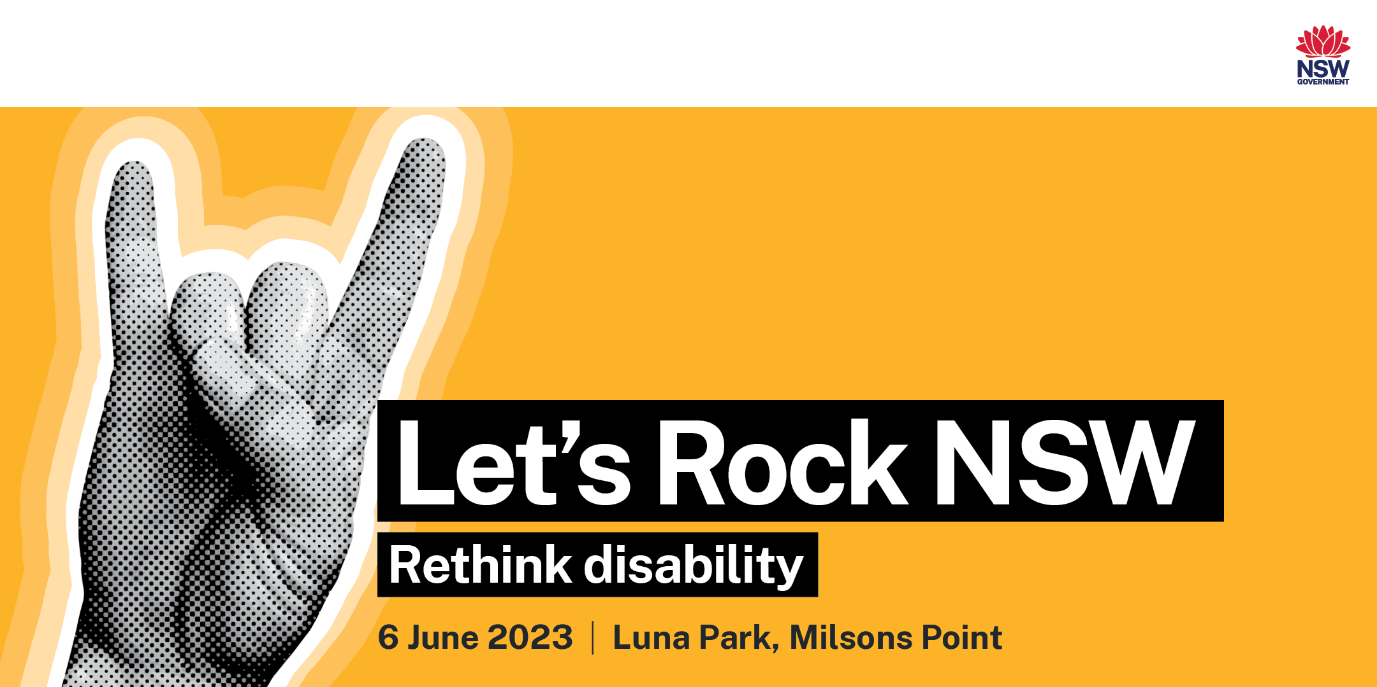 AgendaTimeAgendaWho1pm Registration opens1.50pmGuests seated2pmWelcome and openingGreg Alchin 2.10pmOfficial Welcome to CountryMichael West2.20pmOpening video2.23pmIntroductionGreg Alchin 2.26pmOpening AddressMichael Coutts-Trotter2.31pmIntroduce Keynote speakerGreg Alchin 2.35pmKeynote addressDylan Alcott AO3.15pmIntroduce Panel FacilitatorGreg Alchin3.17pmIntroduce PanelSuzanne Colbert3.27pmPanel discussion and Q&ACaitlin Blanch Jessica Irwin Stephen McKee Tracey Corbin-Machett 4.33pmThank PanelGreg Alchin 4.38pmClosing remarksGreg Alchin 4.43pmClosing performanceThe Other Superman 5pmRefreshments and networking6pmEvent concludes